Christmas Bazaar Booth Rental Agreement Date: Friday, December 1, 2017 ~ Time: 11:00 a.m. until 7:00 p.m.Place: Carroll High School Practice GymName: ______________________________________________________Email: _________________________________ Phone: ______________Business Name: ______________________________________________Vendor Type: _________________________________________________*****************************************************Booth fee: $35 (If paid prior to November 10) or $45 (after November 10)Please make checks payable to Ozark City Schools1044 Andrews Avenue, Ozark, AL 36360ATTN: Michelle BushIn addition to the booth fee each vendor is asked to donate one item to the AT-RISK-Fundraising raffle table.  All proceeds go the Ozark City Schools At-Risk Fund.  Booth spaces will be approximately 8ft x 8ft.  Tables/Chairs that will be provided are limited to a first come, first served basis.I understand that payment is non-refundable and that I am responsible for any loss or damage to my items, as well as any injury I or anyone working at my booth may incur at the venue.  I understand that my booth space is not secured until my registration fee has been paid. Authorized Signature: ________________________________ Date: _________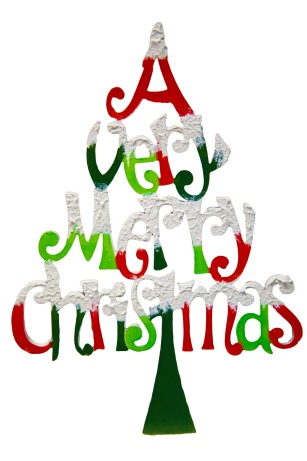 